Découvrir l’écritReconnaître son prénomJe regarde mon étiquette avec ma photoDate : 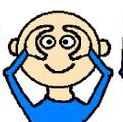 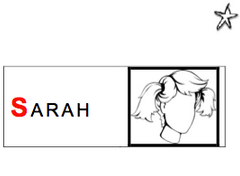 Je touche, manipule mon étiquette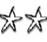 Date :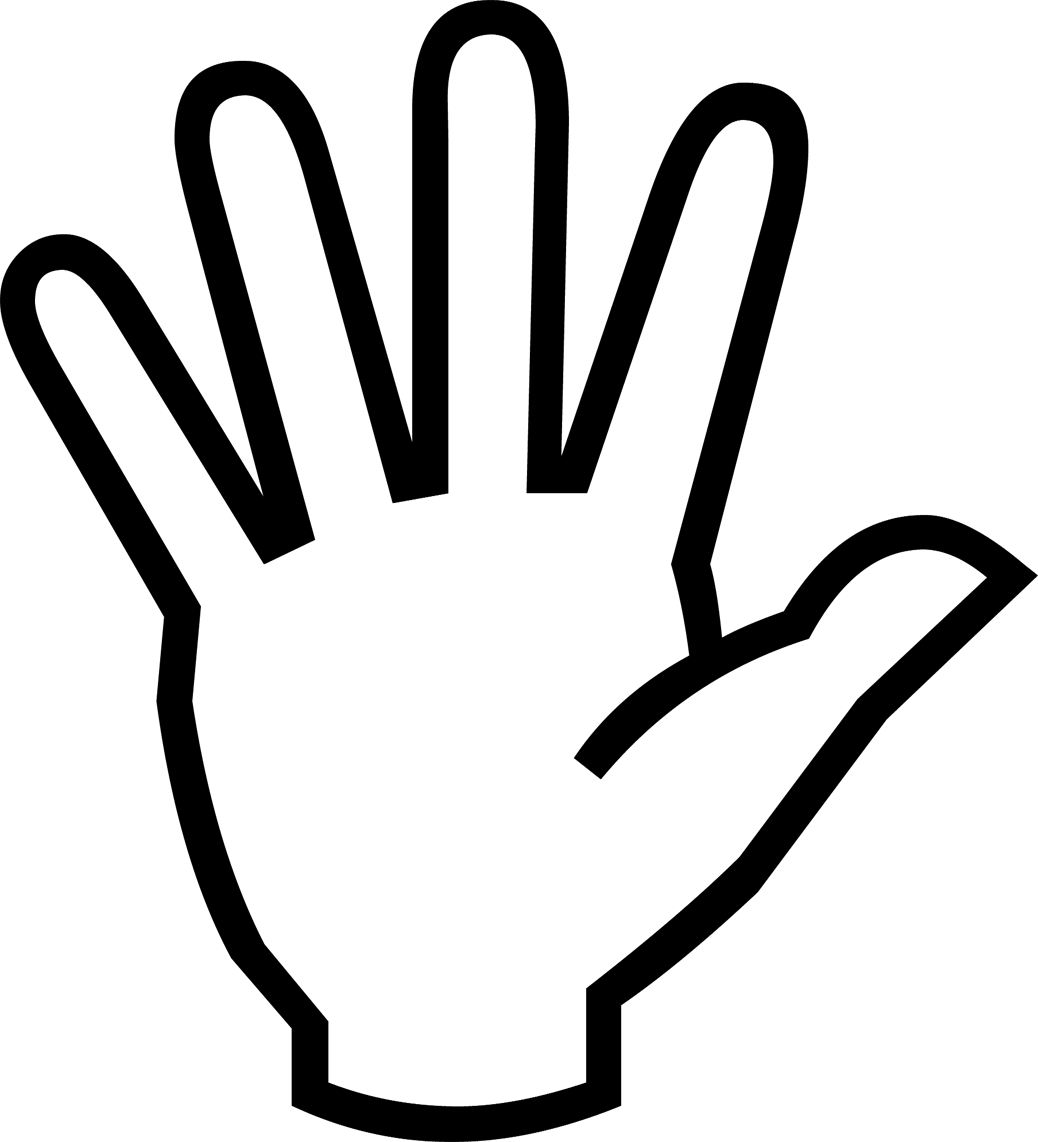 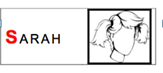 Je reconnais mon étiquette avec photo et je l’accroche au tableau des présences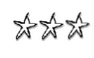 Date : 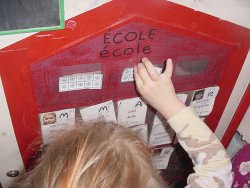 